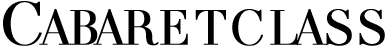                                                                  By Emilie Tampigny	                                       FICHE D’INSCRIPTION 2023/2024Nom…………………………………………………………………… Prénom…………………………………………………………Mail…………………………………………………………………………………………………………………………………………….Tél……………………………………………………………………….                                                        Cours à l’unité : 20E      1 cours/semaine 16E                                                        2 cours/semaine 26E                           1 Trimestre   224E                                                              1 Trimestre   364E        2 Trimestre    192E                                                             2 Trimestre   312E        3 Trimestre    192E                                                             3 Trimestre   312EAucun remboursement possible en cours de trimestreLe professeur se réserve le droit d’évaluer le niveau de l’élève en début d’année afin de définir les groupes.Vous trouverez sur le site www.emilietampignycabaret.com le planning des cours Cabaretclass.La participation au spectacle de fin d’année n’est pas obligatoire.Tenue Noire de préférence, près du corps.Collant et short/ legging, body, brassière, top à bretelles, …..Vous devez vous faire belles et vous trouvez belles. Apprêtées, coiffées et maquillées. Cela fait partie du cours et de votre démarche personnelle.Chaussures Modèle Tango Noire sur le site shoesbymarion.com 10cm de talons pour les pointures 38 et plus9cm de talons pour les pointures 377,5cm de talons pour les pointures 36 et 35La régularité et l’investissement dans les cours tout au long de l’année est nécessaire pour votre propre évolution et à la cohésion du groupe.La bienveillance, la bonne humeur, la patience et le sourire sont au programme !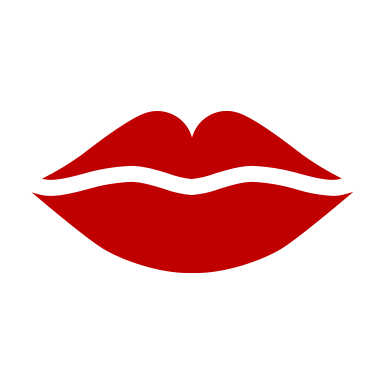 Bienvenue au cours de CABARETCLASSEmilie Tampigny